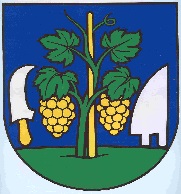 OBEC Tekovské Nemce, Tekovská 405, Tekovské Nemce 966 54         Všeobecne  záväzné  nariadenieč. 5/2018 o používaní a ochrane symbolov obceNávrh VZN: zverejnený  vyvesením na úradnej tabuli a na internetovej adrese obce  dňa :  21.09. 2018.Lehota na predloženie pripomienok k návrhu VZN do (včítane): 01.10. 2018*  Doručené pripomienky (počet) : 0Vyhodnotenie pripomienok k návrhu VZN uskutočnené dňa  02.10. 2018Vyhodnotenie pripomienok k návrhu VZN doručené poslancom dňa :.02.10. 2018VZN schválené Obecným zastupiteľstvom v Tekovských Nemciach dňa 08.10.2018 pod č. : uzn. č. 67/2018 VZN  vyhlásené vyvesením  na úradnej tabuli a webovom sídle obce Tekovské Nemce dňa: 09.10. 2018.VZN  zvesené z  úradnej tabule a z webového sídla obce Tekovské Nemce  dňa : 12.11.2018VZN nadobúda účinnosť dňom 10.10.2018                                                                                                           .......................................                                                                                                            Ing. Erika Valkovičová                                                                                                                   starostka obce*Pripomienky k návrhu Všeobecne záväzného  nariadenia môže fyzická a právnická osoba uplatniť písomne alebo ústne do zápisnice na Obecný úrad v Tekovských Nemciach ,Tekovská 405, 966 54 alebo  elektronicky  na e-mail: tnemce@stonline.sk     Obecné zastupiteľstvo obce Tekovské Nemce v súlade s ustanovením  § 6 ods. 1 a § 11 ods. 4 písm. g) zákona č. 369/1990 Zb. o obecnom zriadení v znení neskorších právnych predpisov vydáva toto:Všeobecne záväzné nariadenie obce Tekovské Nemce	   č. 5 /2018o používaní a ochrane symbolov obeČlánok 1Symboly obce1) Symbolmi obce Tekovské Nemce sú erb obce, vlajka obce a pečať obce. Možno ich  vyobrazovať a používať len spôsobom ustanoveným týmto všeobecne záväzným nariadením (ďalej len „nariadenie“).2) Zo symbolov obce sú odvodené symboly starostu obce, ktorými sú insígnie.3) Symboly obce Tekovské Nemce sú zapísané v Heraldickom registri Slovenskej republiky pod signatúrou T-84/2001.Erb obceČlánok 2Vyobrazenie erbu obce1) Erb obce Tekovské Nemce  tvorí modrý štít, v ktorom zo zelenej pažite vyrastá okolo zlatej palice sa vinúci  zelený vinič, dolu s dvoma zlatými strapcami hrozna. Po stranách je kolmo postavený strieborný vinohradnícky nožík bez sekáča na zlatej rukoväti a strieborný lemeš s výrezom na stĺpicu.2) Erb obce sa vyobrazuje farebne. Výnimočne , ak to nie je z objektívnych dôvodov možné, možno od farebného vyobrazenia upustiť. Za obecný erb sa považuje aj jeho jednofarebné grafické zobrazenie alebo stvárnenie z kovu, keramického alebo iného materiálu, ak vyobrazením zodpovedá vyobrazeniu erbu obce. 3) Vyobrazenie erbu obce tvorí prílohu č. 1 tohto nariadenia. Každá odchýlka od schváleného záväzného vyobrazenia erbu musí byť vopred osobitne prerokovaná   a schválená starostom obce .Článok 3Používanie erbu obce1) Erb obce používajú :    a) obecné zastupiteľstvo obce    b) starosta obce (ďalej len „orgány obce“)    c) obecný úrad2) Erb obce sa používa  : a) na hranici katastrálneho územia pri vstupe do obce b) na vonkajšie označenie budovy , v ktorej sídlia orgány obce c) v zasadacej miestnosti  obecného zastupiteľstva d) v úradnej miestnosti starostu obce,- 2 - e) na insígnií starostu obce používaných pri významných udalostiach a návštevách, f)  na pečati a úradných pečiatkach obce, g) na listinách o udelení čestného občianstva obce Tekovské Nemce, o udelení ceny obce          Tekovské Nemce a na uznaniach obce Tekovské Nemce, h)  na rovnošatách zamestnancov obecnej polície (ak je zriadená)  a dobrovoľného obecného          hasičského zboru, i)   na označenie vozidiel obce, obecnej polície  (ak je zriadená) a dobrovoľného obecného         hasičského zboru. j)  na reklamných a propagačných materiáloch súvisiacich s prezentáciou obce,3) Právo použiť a používať erb je poctou. O právo použiť a používať erb obce je povinná požiadať   starostu obce právnická i fyzická osoba. V povolení sa určí spôsob, rozsah a ostatné podmienky používania erbu.4) Žiadosť o povolenie použiť a používať erb obce musí okrem žiadateľových identifikačných údajoch obsahovať aj spôsob, miesto použitia a lehotu používania erbu.5) Starosta obce udelí žiadateľovi povolenie, alebo jeho žiadosť zamietne. Proti tomuto rozhodnutiu  nie je prípustné odvolanie, pretože ide o rozhodnutie najvyššieho orgánu obce o veci jeho erbu. Pri vydaní rozhodnutia sa nepoužijú ustanovenia podľa zákona č.71/1967 Zb. o správnom konaní v znení neskorších predpisov.6) Povolenie môže byť jednorazové, alebo vydané s platnosťou na určitý časový úsek, pričom nesmie   byť dlhšie ako jeden kalendárny rok.  Článok 4Erb obce na budovách1) Na budovách, v ktorej sídlia orgány obce a obecného úradu sa erb umiestňuje v strede nad priečelím budovy, nad hlavným vchodom alebo po pravej strane hlavného vchodu z čelného pohľadu.Pri súčasnom použití štátneho znaku a erbu obce , sa erb umiestňuje z čelného pohľadu vpravo od štátneho znaku. v2) Erb obce sa neumiestňuje na budovách, na ktorých by vzhľadom na ich stav nebolo jeho použitie dôstojné.  3) Ak budova prestane slúžiť ako sídlo orgánov obce, erb obce sa z nej sníme v deň ich zániku alebo v deň nadobudnutia účinnosti rozhodnutia o zmene ich sídla.4) Za označenie budovy erbom obce a za jeho náležitú údržbu zodpovedá starosta obce. Ak orgány obce nie sú vlastníkmi budovy, zodpovedá starosta obce za označenie budovy erbom obce. Vlastník budovy je povinný toto označenie strpieť.Článok 5Erb obce na úradných listinách1) Erbom obce sa označujú bežné listiny, úradné listiny, ktoré obsahujú rozhodnutie alebo uznesenie orgánu obce, alebo ktorými sa úradne osvedčujú dôležité skutočnosti, alebo oprávnenia pri výkone samosprávy.2) Erb obce je vyobrazený v záhlaví písomností , listín a iných úradných tlačív určených na hromadné alebo opakované používanie. Je  predtlačený farebne alebo čiernobielo bez heraldického šrafovania:- 3 -Článok 6Erb obce na úradných pečiatkach     Úradné pečiatky s erbom obce sú okrúhle s priemerom 36mm,  alebo    po obvode kruhu okolo erbu obce je označenie orgánu obce alebo názvu obce a jej sídlo.Vlajka obceČlánok 7Vyobrazenie vlajky obce1) Vlajka obce pozostáva zo štyroch pozdĺžnych pruhov vo farbách bielej (1/6), modrej(2/6) , žltej (1/6) a zelenej (2/6).  Vlajka má pomer strán 2:3, ukončená tromi cípmi, t.j. dvomi zástrihmi, siahajúcimi do tretiny jej listu.Vyobrazenie vlajky obce tvorí prílohu č. 2 tohto nariadenia.2) Vlajka obce sa môže používať aj vo forme zástavy obce, krátkej zástavy obce, koruhvy obce, znakovej zástavy obce.Článok 8Spôsob používania vlajky obce1) Orgány obce označujú vlajkou obce budovu, v ktorej sídlia a starosta obce označuje aj svoju úradnú miestnosť.2) Ak sa používa štátna vlajka spolu s vlajkou obce, obidve sú umiestnené v rovnakej výške vedľa seba, pričom sa štátna vlajka z čelného pohľadu umiestňuje vľavo. Pri súčasnom použití vlajky EÚ sa štátna vlajka umiestňuje v strede, z čelného pohľadu vľavo od nej sa nachádza vlajka EÚ a vpravo od štátnej vlajky sa nachádza vlajka obce3) Pri nepárnom počte vlajok sa obecná vlajka umiestni uprostred, pri párnom počte na ľavej strane z čelného pohľadu v prostrednej dvojici.4) Na obecnej vlajke, ani na stožiari sa neumiestňujú nijaké ozdoby, nápisy, vyobrazenia, stuhy a pod.. 5) Stožiar obecnej vlajky na verejnom priestranstve sa umiestňuje vpravo od rečníckeho pultu pri pohľade od tohto pultu.6) Obecná vlajka sa vztyčuje a sníma na vlajkový stožiar bez prerušovania , pomaly a dôsdtojne , pri snímaní sa nesmie dotýkať zeme.7) Pri obecnom smútku sa vlajka obce spúšťa do pol žrde. Pri smútočnom obrade sa z rakvy  sníma  pred jej spustením do hrobu alebo žiaroviska.8) Obecná vlajka sa nesmie použiť poškodená ani zašpinená a nesmie sa zväzovať do ružice.9) Vlajka obce ( zástava) sa  prechodne vztyčuje ( vyvesuje) na budovách a verejných priestranstvách pri slávnostných príležitostiach , najmä miestneho významu.- 4 -
10) Výzvu na slávnostnú výzdobu vlajkami obce vydáva obecný úrad. Slávnostná výzdoba sa začína spravidla vo večerných hodinách dňa predchádzajúceho slávnostnej príležitosti a končí sa v ranných hodinách dňa nasledujúceho po tejto príležitosti. Slávnostnú výzdobu zabezpečuje obecný úrad.11) Fyzické a právnické osoby môžu používať obecnú vlajku ; jej použitie však musí byť dôstojné a musí zodpovedať postaveniu obecných symbolov obce.Článok 9Pečať obce1) Pečať obce Tekovské Nemce je okrúhla , uprostred s erbom  obce Tekovské Nemce s kruhopisom: „OBEC TEKOVSKÉ NEMCE.“.  Priemer pečate je 36 mm2) Záväzné vyobrazenie pečate obce Tekovské Nemce  tvorí prílohu č. 3 tohto štatútu.3) Pečať obce sa používa pri slávnostných príležitostiach, na pečatenie významných listín.4) Pečať uschováva starosta obce.Článok 10Symbol starostu obce1) Symbolom starostu obce sú insígnie2) Insígnie tvorí zlatá reťaz vyhotovená zo zlatého tombaku, ukončená jedným medailónom, v strede ktorého je erb obce. Okolo obecného erbu je do kruhu umiestnený názov obce Tekovské Nemce.Insígnie používa starosta obce pri slávnostných zasadnutiach zastupiteľstva, oficiálnych návštevách , obradoch a iných slávnostných príležitostiach.3) Obecné insígnie uchováva starosta obce.Článok 11Ochrana symbolov obce1) Symboly obce treba mať v rovnakej úcte a vážnosti ako štátne symboly. Nesmú sa preto používať v takých prípadoch, kde by ich použitie mohlo vzbudiť dojem znevažovania symbolov.2) Za dôstojné a správne zaobchádzanie s obecnými symbolmi a za ich ochranu zodpovedá ten, kto ich použil.3) Každé zneužitie , neoprávnené , nevhodné a neprimerané používanie symbolov obce je  zakázané.4) Kontrola používania obecných symbolov prináleží starostovi obce, poslancom obecného zastupiteľstva, hlavnému kontrolórovi obce a starostom povereným pracovníkom obecného úradu.Článok 12Sankcie1) Za porušenie ustanovení tohto nariadenia primátor môže uložiť právnickej osobe alebo fyzickej osobe oprávnenej na podnikanie pokutu v zmysle zákona č. 369/1990 Zb., o obecnom zriadení v platnom znení.- 5 –2) Porušovanie a nedodržiavanie ustanovení tohto nariadenia fyzickou osobou je priestupkom podľa zákona č. 372/1990 Zb., o priestupkoch v znení neskorších predpisov.Článok 13Spoločné a záverečné ustanovenia1) Zmeny a doplnky tohto VZN schvaľuje Obecné zastupiteľstvo v Tekovských Nemciach 3/5 väčšinou všetkých poslancov obecného zastupiteľstva.2) VZN vyvesené na úradnej tabuli od 21.09.2018 do 08.10.20183) VZN schválené Obecným zastupiteľstvom v Tekovských Nemciach dňa  08.10.2018     Uzn.č.   67 /2018  nadobúda účinnosť dňom 10.10.2018V Tek. Nemciach,  dňa 09.10.2018                                                                                           ......................................................                                                                                                   Ing. Erika  Valkovičová                                                                                                           starosta obce